ҠАРАР                                                                             ПОСТАНОВЛЕНИЕ«25» ноябрь 2021 й.                             № 41                         «25» ноября 2021 г.О назначении публичных слушаний по проекту решения Совета сельского поселения Тактагуловский сельсовет муниципального района Бакалинский район Республики Башкортостан «О бюджете сельского поселения Тактагуловский сельсовет муниципального района Бакалинский район Республики Башкортостан на 2022 год и на плановый период 2023 и 2024 годов»Руководствуясь  п.2  ч.3  ст. 28, п.2. ч.10. ст.35  Федерального закона «Об общих принципах организации местного самоуправления в Российской Федерации», п.8.ч.1ст.11 Закона Республики Башкортостан «О местном самоуправлении в Республике Башкортостан», Уставом сельского поселения Тактагуловский сельсовет, администрация сельского поселения Тактагуловский сельсовет муниципального района Бакалинский район Республики БашкортостанПОСТАНОВЛЯЕТ:1.Назначить и провести публичные слушания по проекту бюджета сельского поселения Тактагуловский сельсовет муниципального района Бакалинский район Республики Башкортостан на 2022 год и на плановый период 2023 и 2026 годов на 06 декабря 2021 года в 11-00 часов  в здании администрации сельского поселения по адресу: с. Тактагулово, ул. Молодежная. д. 9. 2. Создать комиссию по подготовке и проведению публичных слушаний в составе:Председатель комиссии:Ахунова Л.М.- председатель Совета сельского поселения Тактагуловский сельсовет муниципального районаЗаместитель председателя комиссии:Камалетдинова Г.Г.- депутат от  избирательного округа № 1                      Секретарь комиссии:Ситдикова Р.Л. – депутат от  избирательного округа № 1,  Члены комиссии:Шарафутдинова А.А. – управляющий делами  сельского поселения Ситдикова Р.Л.  – председатель постоянной комиссии по экономике, бюджету, налогам,  земельным и имущественным вопросам.3. Обнародовать проект решения о бюджете сельского поселения Тактагуловский сельсовет муниципального района Бакалинский район Республики Башкортостан на 2022 год и на плановый период 2023 и 2024 годов на информационном стенде, официальном сайте администрации сельского поселения Тактагуловский сельсовет муниципального района Бакалинский район Республики Башкортостан  http://taktagul.ru/ и в помещении сельской библиотеки. 4. Установить, что письменные предложения жителей сельского поселения Тактагуловский сельсовет муниципального района Бакалинский район по проекту бюджета сельского поселения Тактагуловский сельсовет муниципального района Бакалинский район Республики Башкортостан на 2022 год и на плановый период 2023 и 2024 годов направляются в Совет сельского поселения Тактагуловский сельсовет по адресу: с. Тактагулово, ул. Молодежная, д. 9, в период с 26 ноября 2021 года до 10-00 часов 06 декабря 2021 года.5. Разместить настоящее постановление на информационном стенде в здании администрации,  официальном сайте администрации сельского поселения Тактагуловский сельсовет муниципального района Бакалинский район Республики Башкортостан  http://taktagul.ru/ и в помещении сельской библиотеки. И.о. главы администрациисельского поселенияТактагуловский сельсоветмуниципального района Бакалинский район Республики Башкортостан                                                           А.М. КадыровБашкортостан РеспубликаҺыБакалы районымуниципаль районыныңТоктагол ауыл советыауыл биләмәһе Хакимиәте452655, Токтагол ауылыЙэштэр урамы, 9, тел. 2-98-36https://taktagul.rue-mail: Taktagul2008@yandex.ru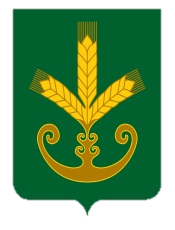 Республика БашкортостанАдминистрация сельского поселенияТактагуловский сельсоветмуниципального районаБакалинский район452655, с. Тактагуловоул. Молодежная, 9, тел. 2-98-36https://taktagul.rue-mail: Taktagul2008@yandex.ru